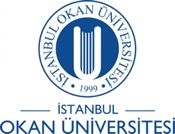 İSTANBUL OKAN ÜNİVERSİTESİTIP FAKÜLTESİTIP519NÖROLOJİSTAJ PROGRAMIEĞİTİCİLERProf. Dr. Betül Yalçıner Dr. Öğr. Üyesi Tülay AkışkanTIP519 Nöroloji (4kredi) Stajın Amacı Bu dersin amacı öğrencilere klinik nöroloji konuları hakkında bilgi ve beceri kazandırmaktır. Nörolojik hastalığın değerlendirilmesi için tam ve güvenilir bir öykü alma, tam bir nörolojik muayene ve özel bazı tanı testleri(EEG, EMG) öğrenmeleri gereklidir.  Öğrenciler nörolojik hastalıkları temsil edebilecek bulguları (bilinç bozuklukları, duyu bozuklukları, denge bozuklukları, motor fonksiyon ve otonom işlev bozukluklarıgibi) tanıma, yorumlama ve tedavisini düzenleme becerisi kazanırlar. Ön koşullar: TIP401, TIP402, TIP403, TIP404, TIP405, TIP406, TIP407, TIP408, TIP409Stajın Öğrenim HedefleriBu stajın sonunda öğrenciler:Genel ve odaklanmış bir nörolojik öykü alırSık görülen nörolojik hastalıkları tanırSık görülen nörolojik hastalıklar için ayırıcı tanı oluşturur.Nörolojik muayene yapar ve yorumlarNörolojik teşhis yöntemlerinin endikasyonlarını bilir ve yorumlar (örn; EEG, EMG, lumbar ponksiyon, BT ve MR görüntüleme) Nörolojik acil durumları tanır ve tedavi ederStaj Ders İçeriğiNörolojik muayeneKognitif muayene ve demansKraniyal sinirlerBaşağrısıDeliriumSerebrovasküler olaySSS enfeksiyonlarıOtoimmun ansefalitlerEpilepsiNöromusküler hastalıklarıHareket bozuklukları Demyelinizan hastalıklar Multiple skleroz Periferal sinir sistemi hastalıklarıSTAJ BİLGİLERİTeorik			(Saat)		: 16 saatPratik			(Saat)		: Her grup için 10 saat (Grup üçe ayrılarak yapılıyor)Süre			(Gün)		: 12 GünÖğrenim Şekli				: Mezuniyet için zorunluStaj Yeri				: Okan Üniversitesi Hastanesi (OÜH)EĞİTİM YÖNTEMLERİ Teorik Dersler/ Öğrenci Seminerleri / Olgu Temelli Değerlendirme / Probleme Dayalı ÖğrenmeSINIF DIŞI ÇALIŞMA YÖNTEMLERİServis Viziti / Hasta Başı Değerlendirme / Olgu ÇözümlemeleriPoliklinik  DEĞERLENDİRME YÖNTEMLERİ:Klinik Performans DeğerlendirmesiYazılı SınavYapılandırılmış Sözlü Sınav